四川事业单位面试历年真题汇总2017.415彭州崇州面试真题第一题，政府如何将人口红利改为人才红利第二题，去新岗位和你考证冲突了，工作压力大，考证学习时间少，你如何安排       第三题，张爱玲说：“对于三十岁以后的人来说，十年八年不过是指缝间的事，而对于年轻人而言，三年五年就可以是一生一世。”年轻人如何争三五年，结合工作和经历谈谈你的看法。2016.5.14四川眉山市属事业单位面试题1、有人说：要“本色做人，本分做事”。 习近平总书记也强调：要按本色做人、按角色办事。请结合实际谈谈你的看法？2、朋友圈随意的、无意义的点赞对朋友关系维护无意义的看法？该怎么做？3、随着网络的发展，滴滴打的等打的预约平台出现，一方面方便公众出行，另方面也存在的一些不正当竞争和潜在的风险，谈谈你的看法及对策建议？2015四川省属事业单位面试题一　　材料题　　材料一是关于西班牙造船，由于一个细小的失误，使船真正成了一艘浮不起来的潜艇，以至于在已经付出十几亿的成本的基础上，又得付6000多万请美国造船师帮其修复。　　材料二是关于国内一家医院的一名医生由于一个小数点的失误，给一名病人吴女士(具体姓什么记不清了)开了正常药量的10倍，导致吴女士身体受到极大伤害，并要求该医院赔偿其精神补偿费、身体受伤费等等几万元。　　问题：　　1、读完材料，你有什么感想?　　2、吴女士到医院大吵大闹，如果你是该医院专门负责纠纷处理的副院长，你会怎么处理这件事?3、如果你是该医院的员工，领导让你就此事写一篇通报批评，在写通报批评之前，你会做哪些准备工作?2015四川省属事业单位面试题二材料一：12月20日早上，微博上的一组陕西西安某医院手术室图片被大量网友关注，图片的内容是手术进行中的医护人员，而他们的行为却不怎么专业。本是严肃认真的手术，患者还躺在手术台上，医护人员们却摆起POSE自拍竖起剪刀手，照起合影了。西安市卫生局组织处处长孟祥东于21日，通报了“医生在手术台自拍”照片事件的调查处理结果，称该照片发生在民营二级甲等医院西安凤城医院，拍摄于今年8月15日，因手术室即将搬迁，在完成手术后，医务人员拍照留念。材料二：医生手术台自拍事件，一经微博发布，犹如一石激起千层浪，引来大量网友的围观和吐槽。不少网友对此表现出了极度地愤慨，并纷纷指责甚至怒骂图片中的涉事医生。许多网友再次抛出医患矛盾激烈的话题，有人认为，医生在手术室玩自拍不合适，希望卫生部门能够严肃处理。有网友就质问：“请问医德，操守在哪里?职业素养在哪里?专业态度在哪里?手术台要求的无菌环境在哪里?忽略病人，无视病人，只有玩心好胜心炫耀心，没有良心，悲悯心!”有网友表示：“无论何种理由此举都欠妥，再说征求过病人和家属同意了吗?”与此同时，也有不少观察细心的网友认为，图片中的手术已全部完成，病人安全并即将被送入病房，医生为庆贺手术成功而拍照留念无可厚非。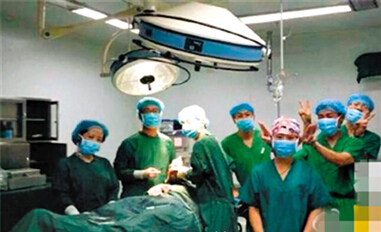 问题：1.阅读完以上材料，请谈谈看法?2.事件发生次日，还未到上班时间，医院门口就围满了记者，作为医院的值班人员，你怎么办?3.全市要展开一次医风医德整治活动，作为政府的工作人员，领导让你负责，你怎么组织?2015上半年四川省直属事业单位面试真题1、手机、平板等通讯工具的广泛应用，产生了大量的“低头”现象，有专家指出，低头现象影响了人们的身体健康，你怎么看?2、有人反映你们单位的网站是“僵尸网站”，这引起了网络上的广泛讨论和媒体的关注，领导让你去解决，你怎么办?3、组织一个针对社区60岁以上老年人的养老调查，你怎么组织?华图官网真题收集页：http://sc.huatu.com/sydw/shiti/mszt/